PREFEITURA MUNICIPAL DE RIBEIRÃO CORRENTE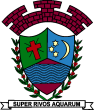 DEPARTAMENTO DE EDUCAÇÃOE.M.E.B. ”JORNALISTA GRANDUQUE JOSÉ”Rua Rita Cândida da Silveira, 1200 – Bairro Monte alegre – Ribeirão Corrente- SP - CEP: 14.445-000 Fone: (16) 3749.10146° ANOProfessor: Renata Malta Ferreira  e Leonardo Martins dos Santos                                                       Disciplina: Ciências                         Atividades referentes a três  aulas.                                     Aulas referentes a semana dos dias 20 a 24 de abril.Orientações:Correção Consta logo abaixo o gabarito dos exercícios das atividades anteriores, os alunos deverão fazer a leitura comparar as respostas e quando necessário fazer a correção.No texto O sistema nervoso os alunos deverão fazer a leitura do texto e copiar e responder os exercícios no caderno.CORREÇÂO DAS PERGUNTAS REFERENTES A PRIMEIRA ATIVIDADE. ( Atividades referentes a semana do dia 23 a 27 de março) 1) O que são células? R: As células são estruturas microscópicas responsáveis pela formação de todos os seres vivos.(Exceto os vírus).2) O que são seres unicelulares? Dê exemplos.R: Seres unicelulares são aqueles formados por apenas uma célula, como as bactérias e os protozoários.3) As plantas e os animais são seres multicelulares. O que isso significa?R: As plantas e animais podem ser considerados seres multicelulares ou pluricelulares pois são formados por duas ou mais células, sendo alguns indivíduos formados por milhões de células.4) A células são estruturas muito pequenas e não pode ser vista a olho nu. Como elas são observadas?R: As células só podem ser observados com o auxilio de um microscópio.  5) Quais são as estruturas das células.R: Basicamente as células são formadas por membrana plasmática, citoplasma e núcleo. 6) Quais as funções das estruturas abaixo:a) citoplasma: parte líquida da célula, onde se encontra mergulhadas as organelas celulares e o núcleo.b) núcleo: estrutura responsável por armazenar todo o material genético presente na célula ( DNA).c) membrana plasmática: Camada que reveste a célula, que tem como principal função a proteção e o controle de entrada e saída de substâncias.7) Qual a diferencia entre as células procariontes e as eucariontes?R: A principal diferença entre essas duas células está na presença do núcleo nas células eucariontes onde se armazena o DNA, já nas células procariontes o DNA se encontra livre no citoplasma.CORREÇÂO DAS PERGUNTAS REFERENTES A SEGUNDA ATIVIDADE. ( Atividades referentes a semana do dia 13 a 17 de abril)1) Sobre o que fala a teoria celular?R: A teoria celular explica que todos os seres vivos foram ou são formados por células. 2) Como as células se originam? R: As células são originadas através da reprodução ou divisão de uma célula que já existe.3) Quais os pilares da Teoria Celular?R: O principal pilar da teoria celular se refere a importância das células e do seu estudo para entendermos todos o funcionamento das estruturas dos seres vivos.4) Podemos dizer basicamente que todos os seres vivos são formados por células. Embora existe um organismo que não possui célula. Que organismo é esse?R: Os vírus são os únicos seres presentes em nosso planeta que não apresentam células, todas as suas atividades ocorrem em uma célula hospedada por eles.1) Todas as células do corpo humano são iguais? Justifique sua resposta.R: Não, nosso corpo apresenta diferentes tipos de células que pode apresentar forma, tamanho e funções diferentes.2) Cite exemplos de células do corpo humano.R: Podemos citar como exemplos células nervosas ( Neurônios), células musculares, células epitelias .3) Como o corpo humano está organizado?R: O corpo humano está organizado da seguinte forma:  células, tecidos, órgãos, sistemas e organismo.4) Descreva as características das estruturas abaixo:a) Células:São estruturas microscópicas que podem apresentar diferentes funções. b) Tecidos: São formados pela união de várias células.c) Órgãos: São formados por um conjunto de tecidos, além disso os órgão desempenham funções importantes para facilitar a manutenção do funcionamento do corpo humano.d) Sistemas:São formados pela união de órgãos fazendo com que determinada função seja cumprida.Tema: O sistema  NervosoO sistema nervoso é responsável por coordenar diversas funções do organismo, tais como receber e processar mensagens enviadas pelos órgãos dos sentidos e a memória.O sistema nervoso é formado por tecido nervoso, o qual apresenta neurônios (células nervosas) e células da glia como os seus principais componentes. O neurônio é uma célula especializada em receber e conduzir impulsos para as demais células.A estrutura básica de um neurônio é corpo celular, dendritos e axônio. O corpo celular é a região do neurônio onde está localizado o núcleo e algumas organelas. Do corpo celular partem os dendritos e axônio, dois prolongamentos celulares. Os dendritos recebem os estímulos, enquanto os axônios conduzem os impulsos nervosos para outras células.O neurônio se comunica com outro ou com outro tipo celular através das sinapses. As sinapses são regiões onde a membrana da extremidade de um axônio está próxima à membrana de uma célula vizinha. É importante destacar que há um pequeno espaço entre essas células e este espaço recebe o nome de fenda sináptica.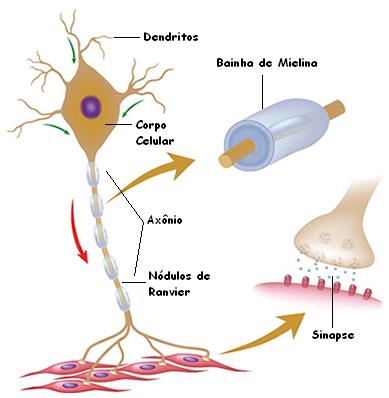 Exercícios1) Quais as células responsáveis pela formação do sistema nervoso?______________________________________________________________________________________________________________________________________________________________________2) Quais as estruturas presentes nos neurônios? Quais suas funções ?____________________________________________________________________________________________________________________________________________________________________________________________________________________________________________________________________________________________________________________________________________3)O que são sinapses nervosas?_________________________________________________________________________________________________________________________________________________________________________________________________________________________________________________________4) Quais as funções do sistema nervoso?_________________________________________________________________________________________________________________________________________________________________________________________________________________________________________________________